	September 17, 2020Via electronic service only due to Emergency Order at M-2020-3019262									In Re: R-2020-3017951                                             R-2020-3017970(SEE ATTACHED LIST)					   P-2020-3019019Pennsylvania Public Utility Commission et al. v. Pittsburgh Water and Sewer Authority Telephonic Evidentiary Hearing Notice 	This is to inform you that a change in the start time has been designated for the Telephonic Call-In Evidentiary Hearing on the above-captioned cases. The hearing on September 21, 2020 will commence as follows:Type:		Initial Call-In Telephonic Evidentiary HearingDate:		Monday, September 21, 2020Time:		 11:00 AMPresiding:	Administrative Law Judge Mary Long		Administrative Law Judge Emily DeVoeActive parties will be provided with a leader passcode by separate notice.  If you wish to listen to the hearings, you must call into the hearing at the above dates and times.  You will not be called by the Presiding Officers.To listen to the hearing:You must dial the toll-free number listed belowYou must enter a PIN number when instructed to do so, also listed belowThe telephone system will connect you to the hearingToll-free Bridge Number:	 	800-369-2062  PIN Number:				4963056To the active parties:	Attention:  You may lose the case if you do not take part in this hearing and present facts on the issues raised.	If you have any hearing exhibits to which you will refer during the hearing, one (1) copy must be emailed to the Presiding Officer at malong@pa.gov  and one (1) copy each must be sent to every other party.  All copies must be received at least five (5) business days before the hearing.	You must email the Presiding Officer with a copy of ANY document you file in this case.	Individuals representing themselves are not required to be represented by an attorney.  All others (corporation, partnership, association, trust or governmental agency or subdivision) must be represented by an attorney.  An attorney representing you should file a Notice of Appearance before the scheduled hearing date.	If you require an interpreter to participate in the hearings, we will make every reasonable effort to have an interpreter present.  Please email the Legal Assistant at least ten (10) business days prior to your hearing to submit your request.AT&T Relay Service number for persons who are deaf or hearing-impaired:  1.800.654.5988The Public Utility Commission offers a free eFiling Subscription Service, which allows users to automatically receive an email notification whenever a document is added, removed, or changed on the PUC website regarding a specific case.  Instructions for subscribing to this service are on the PUC’s website at http://www.puc.pa.gov/Documentation/eFiling_Subscriptions.pdf.  R-2020-3017951, R-2020-3017970, P-2020-3019019 - PA PUBLIC UTILITY COMMISSION ET AL v. PITTSBURGH WATER AND SEWER AUTHORITY REVISED 8/20/20DEANNE M O'DELL ESQUIREDAN CLEARFIELD ESQUIREKAREN O MOURY ESQUIREECKERT SEAMANS CHERIN & MELLOTT LLC 
213 MARKET STREET 8TH FLOOR HARRISBURG PA 17101 
717-237-7173717-255-3744717-237-6036
Accepts eServiceRepresenting Pittsburgh Water and Sewer Authority GINA MILLER ESQUIRE
JOHN M COOGAN ESQUIREPA PUC BUREAU OF INVESTIGATION AND ENFORCEMENT 
400 NORTH STREET
HARRISBURG PA 17120
717-783-8754717-783-6151
Accepts eService 
*SHARON E WEBB ESQUIRE
*ERIN K FURE, ESQUIREOFFICE OF SMALL BUSINESS ADVOCATE
FORUM PLACE 
555 WALNUT STREET 1ST FLOOR HARRISBURG PA 17101 
717-783-2525
*Via e-mail only due to Emergency Order at M-2020-3019262
swebb@pa.govefure@pa.govCHRISTINE M HOOVER ESQUIREERIN L GANNON ESQUIRELAUREN E GUERRA ESQUIRE
SANTO G SPATARO ESQUIREOFFICE OF CONSUMER ADVOCATE 555 WALNUT ST 5TH FLOOR 
FORUM PLACE 
HARRISBURG PA 17101 
717-783-5048
Accepts eService RIA PEREIRA ESQUIRE
ELIZABETH R MARX ESQUIREJOHN SWEET ESQUIREPA UTILITY LAW PROJECT
118 LOCUST STREET 
HARRISBURG PA 17101 
717-710-3839
Accepts eService *YVONNE S. HILTON, ESQUIRE*JOHN F. DOHERTY, ESQUIRELAWRENCE H. BAUMILLER, ESQUIRECITY OF PITTSBURGH DEPARTMENT OF LAW414 GRANT STREETPITTSBURGH PA 15219412-255-2015Accepts eService
*Via e-mail only due to Emergency Order at M-2020-3019262yvonne.hilton@pittsburghpa.gov
john.doherty@pittsburghpa.govTHOMAS J. SNISCAK ESQUIREKEVIN J MCKEON ESQUIREWHITNEY E SNYDERHAWKE MCKEON & SNISCAK LLP100 NORTH TENTH STREET HARRISBURG PA 17101 717-236-1300 Accepts eServiceRepresenting City of Pittsburgh*RANJAN R CHAUDHURI113 MERRIMAN MEWSPITTSBURGH PA 15203412-215-3897Complainant C-2020-3020538 (Wastewater)
*Via e-mail only due to Emergency Order at M-2020-3019262ranjanraychaudhuri@gmail.com*CATHERINE BROSKY112 FOUNTAIN STREETPITTSBURGH PA 1521412-215-2454Complainant C-2020-3020747
*Via e-mail only due to Emergency Order at M-2020-3019262catherinebrosky@yahoo.com*DONALD KUHN5827 KENTUCKY AVEPITTSBURGH PA 15232412-439-4050Complainant C-2020-3021065 andC-2020-3021067
*Via e-mail only due to Emergency Order at M-2020-3019262donaldjkuhn@gmail.com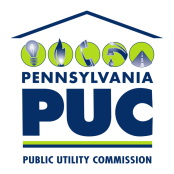  PUBLIC UTILITY COMMISSIONOffice of Administrative Law Judge400 NORTH STREET, HARRISBURG, PA 17120IN REPLY PLEASE REFER TO OUR FILE